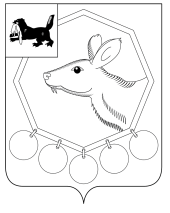 КОНТРОЛЬНО - СЧЕТНАЯ ПАЛАТАМО «Баяндаевский район»с. Баяндай                                                                             30 апреля 2014 года         ЗАКЛЮЧЕНИЕ № 10-зПО РЕЗУЛЬТАТАМ ЭКСПЕРТИЗЫ ОТЧЕТА ОБ ИСПОЛНЕНИИ БЮДЖЕТА МУНИЦИПАЛЬНОГО ОБРАЗОВАНИЯ «НАГАЛЫК» ЗА 2013 ГОДАудиторское заключение составлено аудитором  Контрольно – счетной палаты МО «Баяндаевский район» Дамбуевым Ю.Ф.,  инспектором Борхоновым А.М. по результатам экспертизы отчета об исполнении бюджета муниципального образования «Нагалык» за 2013 год» в соответствии со статьей 264.4 Бюджетного кодекса Российской Федерации, Положением о бюджетном процессе муниципального образования «Нагалык»  в редакции решения Думы МО «Нагалык» от 21.12.2012г. №21.1, Решением Думы муниципального образования «Баяндаевский район» от 04.10.2011г. №21/5 «Об утверждении Положения о Контрольно-счетной палате муниципального образования «Баяндаевский район», соглашением о передаче полномочий по осуществлению внешнего муниципального финансового контроля Контрольно-счётной палате муниципального образования «Баяндаевский район» №7 от 27.12.2011г. и иными актами действующего федерального и областного законодательства.Подготовка заключения осуществлена на основании обращения Главы МО «Нагалык»  «О проведении экспертизы годового отчета об исполнении бюджета муниципального образования «Нагалык» за 2013 год.При проведении экспертизы проанализированы данные годового отчета  об исполнении бюджета МО «Нагалык» за 2013 год и использованы нормативные правовые документы, регулирующие бюджетные правоотношения.Соблюдение бюджетного законодательства при организацииисполнения бюджета МО «Нагалык»Муниципальное образование «Нагалык» наделено статусом сельского поселения Законом Усть-Ордынского Бурятского автономного округа от 30.12.2004г.  №67-ОЗ «О статусе и границах муниципальных образований Аларского, Баяндаевского, Боханского, Нукутского, Осинского, Эхирит-Булагатского районов Усть-Ордынского Бурятского автономного округа».При составлении, рассмотрении, утверждении и исполнении бюджета муниципального образования «Нагалык» на 2013 год администрация и Дума МО «Нагалык» руководствовались Бюджетным кодексом Российской Федерации, областным бюджетным законодательством, Уставом МО «Нагалык».Бюджетный процесс в МО «Нагалык» регламентировался в 2013 году Положением о бюджетном процессе в муниципальном образовании «Нагалык» (далее – Положение о бюджетном процессе), в редакции решения Думы МО «Нагалык» от 21.12.2012г. №21.1, а также Положением о бюджетном процессе определялись участники бюджетного процесса, порядок составления, рассмотрения, утверждения и исполнения бюджета, а также осуществление контроля за его исполнением.В соответствии с п.2 ст. 172 главы 20 «Основы составления проектов бюджетов» Бюджетного кодекса РФ составление бюджета МО «Нагалык» на 2013 год основывалось на:- прогнозе  социально-экономического развития муниципального образования «Нагалык» до 2013 года;- основных направлениях  бюджетной и налоговой политики МО «Нагалык» на 2013 год, утвержденных администрацией МО «Нагалык»В соответствии со статьей 184.2 главы 21 «Основы рассмотрения и утверждения бюджетов»  при составлении бюджета МО «Нагалык» на 2013 год разработаны документы:- основные направления бюджетной и налоговой политики;- предварительные итоги социально-экономического развития;- прогноз социально-экономического развития муниципального образования «Нагалык»;- среднесрочный финансовый план.В решении о бюджете МО «Нагалык» на 2013 год содержатся основные характеристики бюджета, к которым относятся общий объем доходов, общий объем расходов и дефицит бюджета, предусмотренные ст.184.1 «Общие положения» БК РФ, а также составлены:- прогнозируемые доходы бюджета МО «Нагалык» на 2013 год;- перечень главных администраторов доходов бюджета МО «Нагалык»;- распределение бюджетных ассигнований по разделам и подразделам классификации расходов бюджетов Российской Федерации;- распределение бюджетных ассигнований по разделам и подразделам, целевым статьям, видам классификации расходов бюджета муниципального образования «Нагалык» на 2013 год;- распределение бюджетных ассигнований по главам, разделам, подразделам, целевым статьям и видам классификации расходов бюджета в ведомственной структуре расходов бюджета на 2013 год.Бюджет на 2013 год утвержден решением Думы МО «Нагалык» от 26.12.2011г.  №24 «О бюджете МО «Нагалык» на 2013 год и плановый период 2014 и 2015 годов» в срок, согласно ст. 25 Положения о бюджетном процессе в МО «Нагалык. Первоначально бюджет МО «Нагалык» на 2013 год утвержден со следующими основными характеристиками бюджета:- общий объем доходов в сумме   3341,50 тыс. руб., в том числе безвозмездные поступления в сумме 3201,90 тыс. руб., дефицит бюджета в сумме  6,98 тыс. руб., или 5%  от объема доходов без учета утвержденного объема безвозмездных поступлений, что соответствует п.3 ст.92.1 БК РФ, общий объем расходов планировался в сумме 3348,50 тыс. руб.В течение финансового года в бюджет МО «Нагалык»  на 2013 год были внесены изменения в сторону увеличения, которые указаны в таблице 1.Таблица 1           Изменения внесенные в бюджет МО «Нагалык» на  2013 годОснованиями для внесения изменений в параметры бюджета МО «Нагалык» на 2013 год в течение финансового года явилось наличие изменений в объеме предоставления безвозмездных поступлений из бюджетов других уровней.Организация исполнения бюджета МО «Нагалык» возложена на администрацию МО «Нагалык». Исполнение бюджета администрацией МО «Нагалык» организовано на основе решения о бюджете на 2013 год и на плановый период 2014 и 2015годов.Годовой отчет об исполнении бюджета МО «Нагалык» представлен в КСП МО «Баяндаевский район» 21.04.2014г. с нарушением срока, определенного статьей 264.4 Бюджетного кодекса Российской Федерации, в соответствии с которой годовой отчёт об исполнении местного бюджета для подготовки заключения на него представляется в контрольный орган не позднее 1 апреля года следующего за отчетным.II. Общая характеристика исполнения бюджета МО «Нагалык» за 2013 год.	Бюджет поселения с последними изменениями и дополнениями, утвержденными решением Думы МО «Нагалык» от 25.12.2013г. №41 утвержден по доходам в сумме 9207,80 тыс. руб. и расходам в сумме 9229,60 тыс. руб.Основные прогнозируемые объемы доходов и расходов бюджета МО «Нагалык»  на 2013 и их исполнение приведены в таблице 2.Таблица 2Основные прогнозируемые объемы доходов и расходовбюджета  МО «Нагалык»  на 2013 и их исполнениеВ течение 2013 года в доходную и расходную части бюджета вносились изменения. Увеличение бюджетных назначений в окончательной редакции по сравнению с первоначальной редакцией  было осуществлено по доходам бюджета на 5866,50 тыс. руб.,  или на 175,58%,   в том числе:-  по группе «Налоговые и неналоговые доходы»» - увеличение на 215,90 тыс. руб., или на 154,88%; - по группе «Безвозмездные поступления» - увеличение на 5650,55 тыс. руб., или на 176,47% .Расходы бюджета по сравнению с первоначальной редакцией увеличены  на 5881,10 тыс. руб., или на 175,63%.Остаток денежных средств на лицевом счету МО «Нагалык» на 01.01.2013 г. составил 57401,65 руб., в том числе: собственные доходы 24354,55 руб., субсидии на ремонт дорог 3000,00 руб., дотация района 27888,00 руб., дотация на сбалансированность 2159,10 руб.По данным отчета об исполнении бюджета МО «Нагалык» за 2013 год» доходы составили  8900436,42 руб., расходы составил 8910240,89 руб.Остаток денежных средств на лицевом счету МО «Нагалык» на 01.01.2014 г. составил 47597,18 руб., в том числе: собственные доходы 38150,29 руб., дотация района 9446,89 руб.III. Исполнение доходной части бюджета МО «Нагалык»Исполнение доходной   части  бюджета  за  отчетный  период  составило  8900,44 тыс.  руб. Безвозмездные поступления за отчетный период поступили в размере 8532,08 тыс. руб.  или  96,38%  от плановых сумм, из них дотации – 1660,40 тыс. руб.  или  100,0%  к  годовому  назначению, субвенции – 84,40 тыс. руб.  или 100,0% к годовому назначению, субсидии – 6183,05 тыс. руб., или  100,0%, прочие межбюджетные трансферты – 605,25 тыс. руб. или 100,0%. В течение года поступили субсидии на развитие автомобильных дорог – 372,00 тыс. руб., субсидия на реализацию перечня проектов народных инициатив в сумме – 312,10 тыс. руб.Собственных  доходов    получено  368,36 тыс. руб. или  103,68% от годового назначения.     Наибольший  удельный вес в объеме  собственных  доходов занимает  налог на доходы физических лиц – 49,84 %,  поступление составило   183,59 тыс. руб. или  107,05  % от годового назначения.Налог на имущество за 2013 год составил 104,49 тыс. руб. или 28,37 % от общей суммы собственных доходов, исполнение составило 100,76 % от  годового назначения.	IV. Исполнение расходной части бюджета МО «Нагалык»	За 2013 год  за счет всех видов доходов  исполнение по расходам составило в  сумме 8910,24 руб. или 96,54 % от объема расходов, предусмотренных решением  «О бюджете  на 2013 год и плановый период 2014 и 2015 годов»  муниципальным образованием «Нагалык».  	Итоги исполнения бюджета МО «Нагалык» за 2013 год  по   расходам характеризуются данными представленными в таблице 3:Таблица 3Исполнение бюджета МО «Нагалык» за 2013 год по расходам, тыс. руб.Как видно из таблицы 2 наибольший удельный вес в расходах по разделам составляют расходы по разделу культура – 51,65%; расходы по разделу общегосударственные вопросы –26,45%. Расходы по разделу национальная экономика составили 4,77%, по разделу жилищно-коммунальное хозяйство 13,99%. На остальные разделы приходится 3,14% от общей суммы расходов за 2013 год.	Общие объемы расходов за последние 3 отчетных года представлены в таблице 4.Таблица 4Расходы бюджета МО «Нагалык» в 2011-2013 годы, тыс. руб.В 2013 году увеличение расходов, по сравнению с предшествующим 2012 годом расходы бюджета выросли на 23,93% или на 1720,74 тыс. руб.В 2013 году расходы по разделу 0100 «Общегосударственные вопросы»  составили  2357,04 тыс. руб.  или  100,00% годового назначения.По подразделу 0102 «Функционирование высшего должностного лица муниципального образования»  расходы составили  518,88 руб. –100% от плана, которые были полностью сформированы за счёт расходов на оплату труда и на начисления на оплату труда. По подразделу 0104 «Функционирование местной администрации» исполнение составило 1838,16 тыс.  руб., что составляет 100% от плана, в том числе:  на оплату труда с начислениями 1395,69 тыс. руб. или 100% от плана; на оплату услуг за предоставление электроэнергии 180,54 тыс. руб.; на оплату работ, услуг по содержанию имущества  5,67 руб.; на приобретение прочих услуг 15,46  руб.;  прочие  расходы  27,90 руб.; на приобретение ГСМ 124,15 тыс. руб. или 100% от плана; канцелярские и хозяйственные расходы 88,75 тыс. руб.  Расходы по разделу 0200 «Национальная оборона» составили 53,30 тыс. руб., что составляет 100% от плана, в том числе 42,65 тыс. руб. на оплату труда с начислениями; 9,65 тыс. руб. на приобретение горюче-смазочных материалов; 1,00 тыс. руб. на канцелярские и хозяйственные расходы.Расходы по разделу 0400 «Национальная экономика» составили 424,68 тыс. руб. 100%.По данному разделу в отчетном периоде был произведен ремонт дорог на общую сумму 393578 руб.  в том числе: за счёт средств субсидий из областного бюджета  2013 года в сумме 372000 руб. и за счёт средств местного бюджета  19600 руб. и за счет остатков субсидий предыдущего года 1978 руб.Расходы по разделу 0500 «Жилищно-коммунальное  хозяйство» исполнены в сумме 204039,11руб.  или  94,18% от плана, в том числе: на оплату работ, услуг по содержанию имущества 15500 руб.; на оплату прочих услуг 109539,11 руб. на приобретение основных средств 25000,00 руб.; на канцелярские и хозяйственные расходы 54000,00 руб.По разделу 0800 «Культура, кинематография» исполнение составило 4602,37 руб. или 100% от плана года, в том числе расходы на оплату труда с начислениями составили 3135,83 тыс. руб., на оплату услуг за предоставление электроэнергии 60,74 тыс. руб.;  на оплату работ, услуг по содержанию имущества 57,00 тыс. руб.; расходы на приобретение прочих услуг 25,20  тыс. руб.; на прочие расходы 43,00 тыс. руб.; расходы на приобретение основных средств 1000,00 тыс. руб.; на приобретение ГСМ 16,00 тыс. руб.; на приобретение  канцелярских и хозяйственных расходов 264,60 тыс. руб.В 2013 году МБУК КИЦ МО «Нагалык» вошло в областную целевую программу «100 модельных Домов культуры Приангарью на 2012-2015 гг.», в рамках которой из областного бюджета получено 1000000 руб., которые были использованы на приобретение оргтехники, мебели, звуковой аппаратуры, одежды сцены, сценические костюмы, театральные кресла, телевизор, осветительные приборы. Софинансирование из местного бюджета составило 250 тыс. руб. которые были направлены на: текущий ремонт отопительной сситемы КСК, на приобретение дверей, окон ПВХ, навесного потолка, пиломатериала.     По разделу 1000 «Социальная политика» исполнение составило 148,80 тыс. руб. или 100% от плана – были произведены расходы на пенсионное обеспечение.По разделу 1403 «Межбюджетные трансферты» исполнение составило 77,60 тыс. руб. или 100 % - произведены расходы по переданным полномочиям МО «Баяндаевский район».Следует отметить, что в 1 квартале 2014 года нами, по поручению прокуратуры Баяндаевского района, было проведено контрольное мероприятие: Проверка законного и результативного (эффективного и экономного) использования средств, выделенных на реализацию мероприятий перечня проектов народных инициатив за 2013 год , в результате проведенной проверки были подведены следующие итоги:         - в реестре расходных обязательств МО «Нагалык» на 2013 год не указан муниципальный правовой акт определяющий расходные обязательства по реализации перечня проектов народных инициатив - решение Думы МО «Нагалык» от 07.06.2013г. №31/1 «Об утверждении перечня проектов «народных инициатив» в МО «Нагалык».V. Кредиторская задолженностьНа 1 января 2014 года  просроченная кредиторская задолженность по муниципальному образованию «Нагалык» отсутствует.VI. Выводы и рекомендацииВ результате выполненной экспертизы отчета об исполнении бюджета МО «Нагалык» за 2013 год и на основании вышеизложенного, следует  признать  годовой отчет бюджета  МО «Нагалык» за 2013 год по основным параметрам достоверным и полным.Контрольно-счетная палата МО «Баяндаевский район» рекомендует утвердить Отчет об исполнении бюджета муниципального образования «Нагалык» за 2013 год.Председатель Контрольно-счетнойпалаты МО «Баяндаевскийрайон»                                                                                           Дамбуев Ю.Ф.Дата и № решения об утверждении бюджета и внесении изменений в бюджетОбъем доходов, тыс. руб.Прирост объема доходов в сравнении с предыдущим бюджетом, тыс. руб.Объем расходов, тыс. руб.Прирост объема расходов в сравнении с предыдущим бюджетом, тыс. руб.26.12.2012г. №243341,30- 3348,50- 18.02.2013г. №283508,20166,93515,40166,907.06.2013г. №338685,505177,38576,705061,317.09.2013г. №35/28930,00244,58948,30371,625.12.2013г. №419207,80277,89229,60281,3НаименованиеБюджет в редакции решений Думы МО «Нагалык»,  тыс. руб.Бюджет в редакции решений Думы МО «Нагалык»,  тыс. руб.Откл. уточ.редакцииот первонач.гр.3-гр.2Исполнение 2013 годИсполнение 2013 годНаименованиеПо состоянию на 01.01.2013г.По состоянию на 31.12.2013г.Откл. уточ.редакцииот первонач.гр.3-гр.2 тыс. руб.%123456ДоходыДоходыДоходыДоходыДоходыНалоговые и неналоговые доходы:139,40355,30215,9368,36103,68Налог на доходы физических лиц73,40171,5098,1183,59107,05Налог на совокупный доход44,8070,1025,370,11100,01Налог на имущество14,50103,7089,2104,49100,76Задолженность и перерасчеты по отмененным налогам,  сборам и иным обязательным платежам-----Доходы от использования имущества находящегося в государственной и муниципальной собственности6,7010,003,310,17101,70Безвозмездные поступления3201,908852,455650,558532,0896,38Итого доходов3341,309207,805866,508900,4396,66РасходыРасходыРасходыРасходыРасходыОбщегосударственные вопросы1613,402357,10743,72357,04100,00Национальная оборона53,3053,30053,30100,00Национальная экономика34,60424,60390424,68100,02Жилищно-коммунальное хозяйство 6,001565,801559,81246,4579,60Культура 1425,704602,403176,74602,37100,00Социальная политика140,00148,808,8148,80100,00Физическая культура и спорт-----Межбюджетные трансферты75,5077,602,177,60100,00Итого расходов3348,509229,605881,18910,2496,54РазделНаименованиеСуммаУд. вес в объеме расходов%01Общегосударственные вопросы         2357,0426,4502Национальная оборона53,300,6004Национальная экономика                                          424,684,7705Жилищно-коммунальное хозяйство                       1246,4513,9908Культура4602,3751,6510Социальная политика148,801,6711Физическая культура и спорт--14Межбюджетные трансферты77,600,87Всего расходов8910,241002011 год2012 год2013 годВсего расходов3441,67189,508910,24Рост (+; -), тыс. руб.X3747,901720,74Рост (+,-), %.X108,9023,93